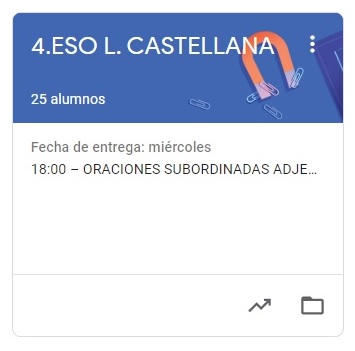 4º ESO LENGUA CASTELLANATAREAS DEL 30 DE MARZO AL 3 DE ABRIL.VAMOS A SEGUIR TRABAJANDO LA PLATAFORMA CLASSROOM PARA QUE ME VAYÁIS ENVIANDO LAS TAREAS QUE PONGO SIGUENDO EL PLAZO MARCADO.UNA VEZ CORREGIDA LA TAREA, OS LA DEVUELVO CON UNA NOTA Y UN COMENTARIO. CUANDO SE HA ACABADO EL PLAZO SUBO LA SOLUCIÓN DE LA TAREA A CLASSROOM Y LA TENÉIS QUE COPIAR EN LA LIBRETA PARA QUE QUEDE CONSTANCIA (LO COMPROBARÉ A LA VUELTA).LAS TAREAS DE ESTA SEMANA SON:LUNES 30:TEMA 7. COMPRESIÓN LECTORA Y SUBORDINADAS ADVERBIALES PROPIAS. VÍDEO EXPLICATIVO Y EJERCICIOS.MARTES 31:SUBORDINADAS ADVERBIALES IMPROPIAS. VÍDEO EXPLICATIVO Y EJERCICIOS. VIERNES 3: PUNTO 4. LA LITERATURA DEL 1939 AL 1975: CONTEXTO HISTÓRICO.POESÍA: POESÍA DEL EXILIO, POESÍA DE LOS 40 Y POESÍA SOCIAL.GENERACIÓN DEL 50 Y LOS NOVISMOS. EXPLICACIÓN DE CONTENIDOS Y EJERCICIOS RELATIVOS AL TEMA. 